September MAPE Local 2001 Meeting MinutesSeptember 12, 2023Noon-1PMSteven Speltz, Local President called the meeting to order at 12:10pm.1) Officer ReportsSecretary Report:  https://mape.org/locals/2001 click on minutes tab.  This office is currently vacant.Chief Steward Report: (currently vacant) Steward tip—The new contract is in effect as of August 19th.  Backpay will be calculated as of July 1st. Backpay will be on your check on October 6th.Treasurer Report: (Currently Vacant) Budget is healthy, we are spending less than we are taking in each month.  Our balance is $Membership Secretary Report: (Attached) Nicole talked about the Membership of MAPE is 68.1 %.  We represent about 500 employees in the Southeastern Corner of Minnesota.Regional Director Report: (Attached) Kay discussed the dues update that is likely coming next year.  This will be voted on at the Delegate Assembly (DA) in late October.  The BOD will vote officially on the budget to send forward to DA.  Regional Negotiations Representative:  Rick P. was unable to attend.Business Agent Report:  Adam Kamp, business agent, talked about the highlights of the newly implemented contract.  Corrections (DOC) retirement healthcare has been updated and is now more equitable.  Text message updates on the contract were really liked by the membership and you can expect to see that continue in 2025.  2)  Negotiations update:  Contract approved, highlights.3)  Budget forums:  9/6 @5pm, 9/8 @Noon, and 9/12 @Noon4) Steward Training for 2023 open.  The next Basic Training is October 20.  Register at  https://portal.mape.org6)  Reach out to new employees as they join the state.  Membership is important to negotiate a good contract.2023 Important Dates in MAPE Local 2001October 3- Noon: Monthly Meeting Broadcast via ZOOM and in person at Southeast Minnesota State, WinonaOctober 20-4:30-Basic Steward TrainingOctober 27-28—MAPE Delegate AssemblyNovember 7- Noon: Monthly Meeting Broadcast via ZOOM at Rochester DEED/Heinz Center at RCTCDecember 5- Noon: Monthly Meeting Broadcast via ZOOM at TBDDecember 8- Advanced Steward TrainingJanuary 2—Noon: Monthly Meeting Broadcast via ZOOMFebruary 6—Noon:  Monthly Meeting Broadcast via ZOOMMembership Report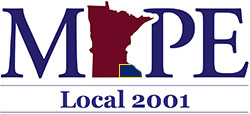 June Membership Secretary’s ReportLocal 2001 Percentages- As of May 31, 2023.Including Billable Members, our Local’s Membership is at 66.67%Local 2001 PercentagesRegional Director’s ReportRegion 20/Local 2001 September Board UpdateKay PedrettiI attended the August 19th Board of Directors meeting in Shoreview, MN. The MAPE tentative agreement passed the membership vote with 90% approval.   Because of new legislation earlier this year, the contract will be implemented immediately and does not need legislative approval.  We haven’t gotten an official answer ye from MMB, but we are hoping backpay will take about 6 weeks to appear on your checkThe Delegate Assembly delegate/alternate election is underway.  Region 20 is voting on delegates and alternates right now.  Be sure to submit your vote soon.The part of first floor MAPE is renting to MMA is almost remodeled (likely done in a day or two).  We have a lease agreement with MMA in place for September 1st.  It is a five-year agreement that we have entered into.  MMA plans to move in after Labor Day.MAPE dues will be updated going forward.  Instead of a flat fee, dues will be based on a percentage of an hour of your pay starting in 2024.  The Board discussed this extensively again at this meeting and the Board voted to send forward the .75/hour with a $32.50 cap for the DA to vote on.  The only time dues can be increased is at Delegate Assembly, and so this will be voted on in October.  The last time we increased dues was 10 years ago.  There will be three (9/6 @5pm, 9/8 @Noon, and 9/12 @Noon) Budget Forums which will show the impact of dues increase on the budget.  Register for one of the forums at www.mape.org.Member comments had two members participate—please let me know if you’d like to participate.  The Board meets the third Friday of every month. Delegate Assembly will be considering several resolutions.  They will soon be posted on line.  Three On-line Resolution Forums are planned—9/27@ noon, 10/10 @ 5pm, and 10/19 @ noon.  Attend one and let your delegates know how you feel about these resolutions.The Political Council has proposed a pilot program for a Local Civic Engagement Officer in locals.  There are also two openings for the Statewide Political Council in the election this fall.  Kay Pedretti, Region 20 DirectorPerson TypeRecord CountPercentageBillable Member101.95%Member33264.72%Non-Member17133.33%